Une des 4 classes de l’école des Grands Jardins est équipée pour aller nettoyer le parc des Grands Jardins .Mission : ramasser les déchets qui polluent la nature  et le parc à côté de notre école.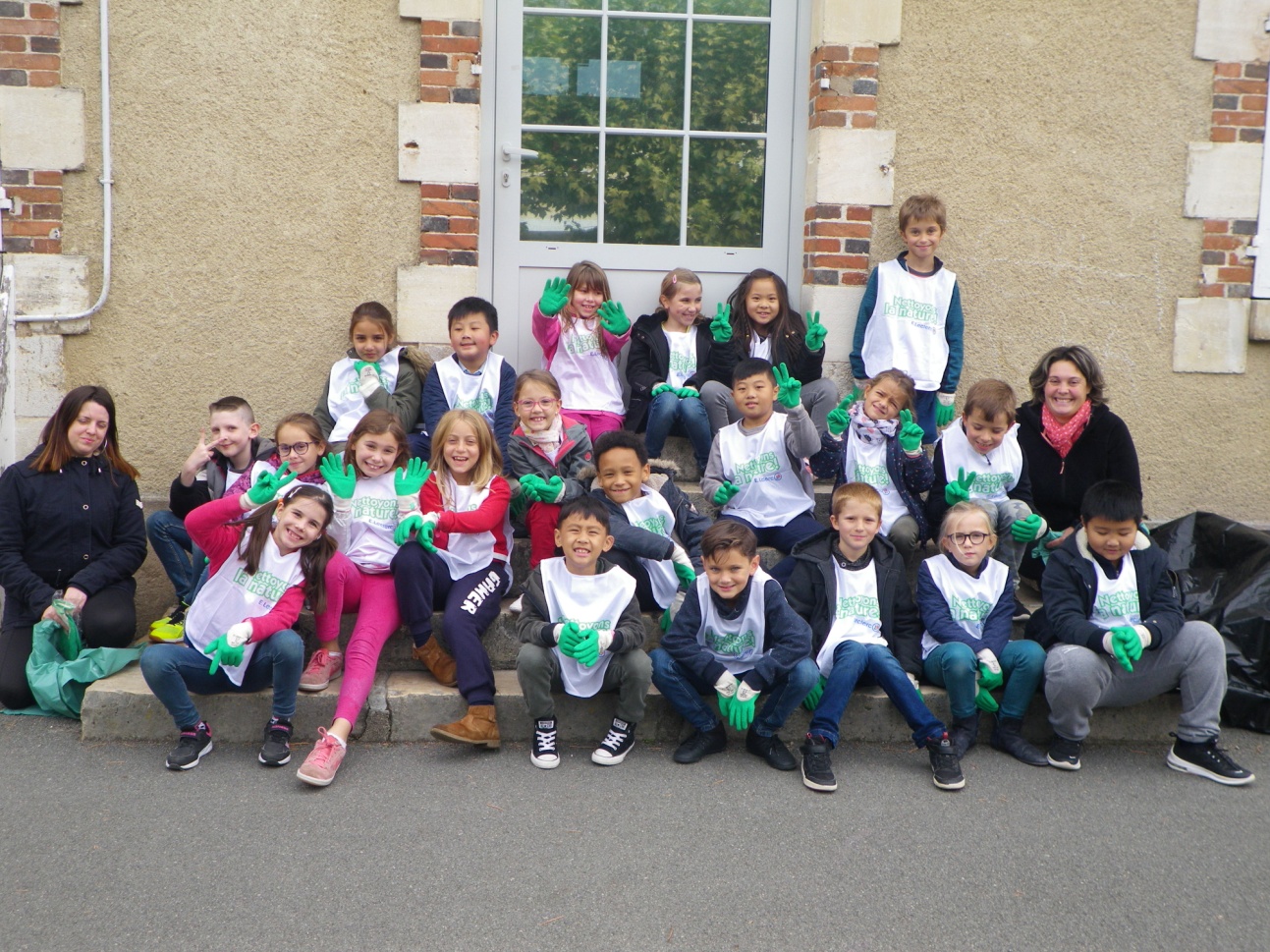 En pleine action :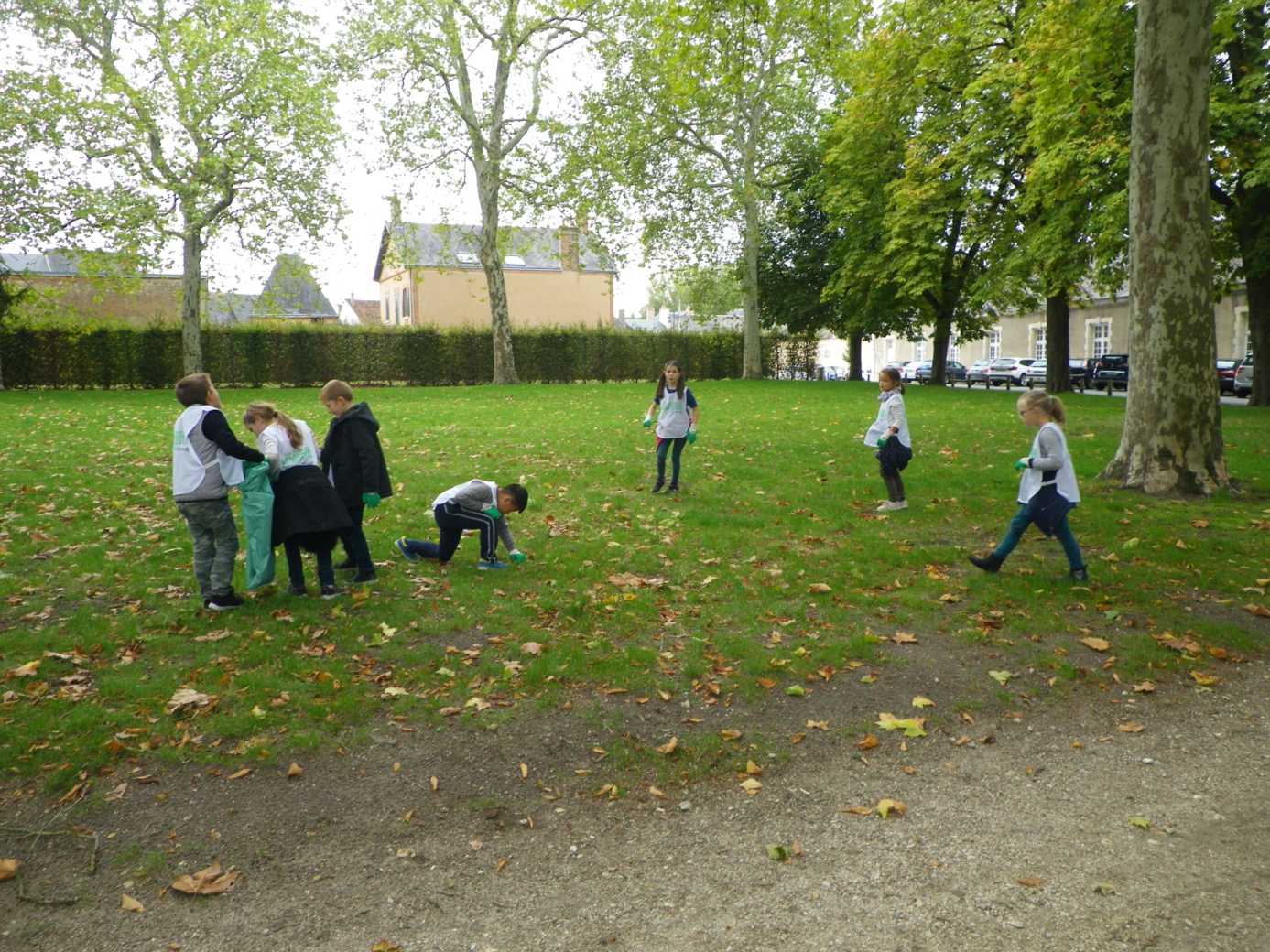 Et notre  « belle » récolte : beaucoup trop de mégotsdes bouts de verredes cœurs en papier de mariagedes cannettesdes briquetsun lacetun sachet plastiqueune  coque    de  portable un câble électriquedes papiers de bonbonune bouteille plastiquedes attaches en plastiquedes gobelets en carton. 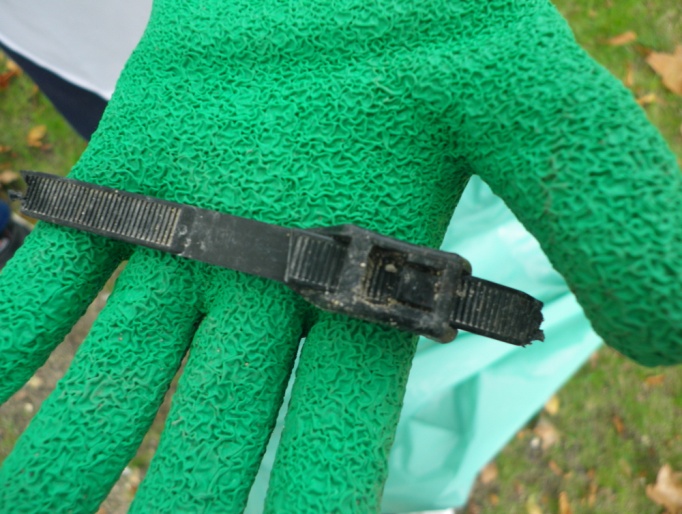 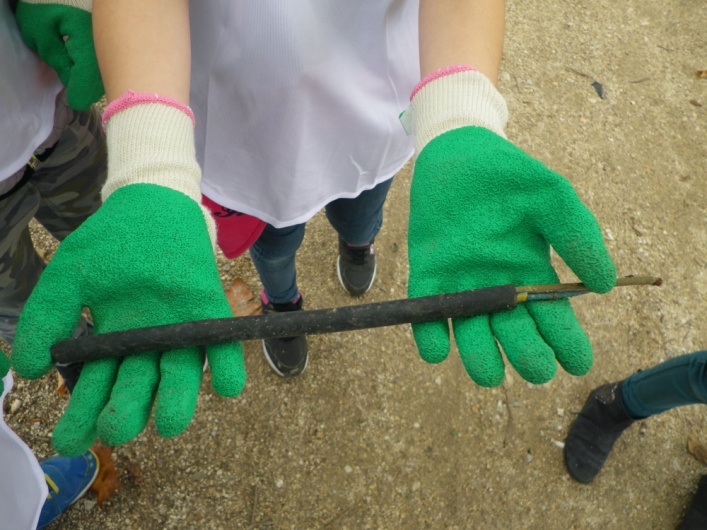 
ARRETEZ   DE  JETER  LES DECHETS DANS LA NATURE, RESPECTEZ LA PLANETE TERRE.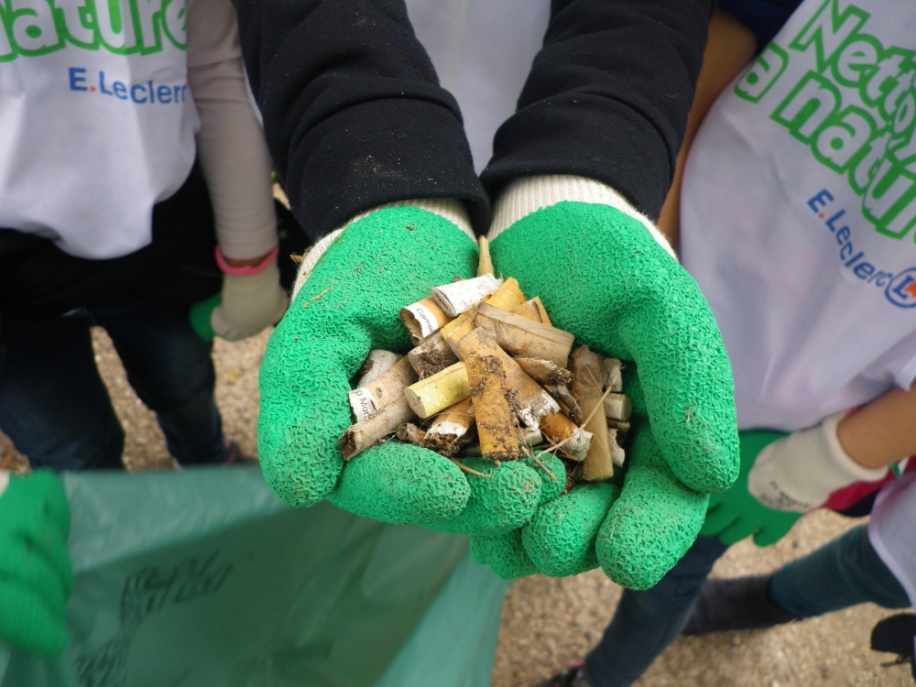 